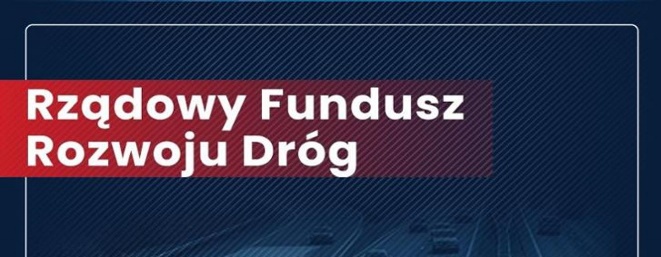 BiGK.271.1.29.2023Załącznik nr 6 do SWZOświadczenieWykonawcy, w zakresie art. 108 ust. 1 pkt 5 ustawy Pzp o braku przynależności do tej samej grupy kapitałowej, w rozumieniu ustawy z dnia 16 lutego 2007 r. o ochronie konkurencji i konsumentów Wykonawca Nazwa firmy (Wykonawcy)……………………………….……Adres: ……………………………Na potrzeby postępowania o udzielenie zamówienia publicznego pn. „Przebudowa ulicy Jarzębinowej w Lidzbarku”Oświadczam, że należymy do tej samej grupy kapitałowej co inni Wykonawcy, którzy w tym postępowaniu złożyli oferty i przedstawiamy/nie przedstawiamy* następujące dowody, że powiązania z innymi Wykonawcami nie prowadzą do zakłócenia konkurencji w postępowaniu o udzielenie zamówienia*...................................................................................................                                                  (data i kwalifikowany podpis elektroniczny lub podpis zaufany lub podpis osobisty osoby uprawnionej do reprezentowania Wykonawcy )LUBOświadczam, że nie należymy do tej samej grupy kapitałowej z żadnym z Wykonawców, którzy złożyli ofertę w niniejszym postępowaniu*.................................................................................                                             (data i kwalifikowany podpis elektroniczny lub podpis zaufany lub podpis osobisty osoby uprawnionej do reprezentowania Wykonawcy )LUBNie należymy do żadnej grupy kapitałowej, w rozumieniu ustawy z dnia 16 lutego 2007 r. o ochronie konkurencji i konsumentów (Dz. U. 2020 poz. 1076 z późn. zm.)*.................................................................................                                             (data i kwalifikowany podpis elektroniczny lub podpis zaufany lub podpis osobisty osoby uprawnionej do reprezentowania Wykonawcy )UWAGA* jeżeli nie dotyczy proszę przekreślićOświadczenie składane jest na wezwanie Zamawiającego przez Wykonawcę, którego oferta została najwyżej oceniona.